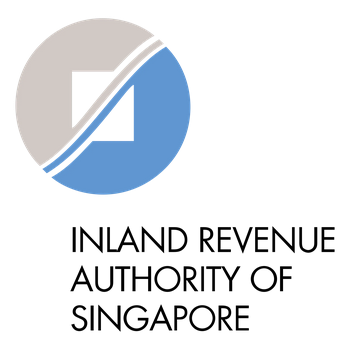 IRAS DIGITAL INTEGRATION INCENTIVEApplication Form 
Please provide the following details as per registered on the IRAS API Marketplace:1	Background Information (1-2 pages)Provide a brief summary of the following: Number of employees Annual Sales Turnover and net profit/loss in the last 3 years Track record of technology commercialisation Existing customer profiles Additional information may be provided as an attachment.2	Marketing and Execution Plans (1 - 2 pages)Describe how the company plans to market and distribute the product. Please include the following:Prospective business modelMarketing and sales strategyPlanned estimated price of product /services Scalability of your productTarget market size and group that will benefit most;Target additional users over the next 6 months, 1.5 years and 2 yearsPlans to expand market shareMarketing planExecution planAny other the potential economic spin-offs3	Timeline (1 – 2 pages)Provide a timeline of your future marketing and execution plans to fulfil the Tranche 2 qualifying conditions, and beyond that to continue expanding your market share. Your timeline must be realistic and specific.  Use the templates below to present your timeline. You are also required to highlight your expected point of fulfilling the Tranche 2 qualifying conditions to receive the 2nd Tranche.TimelineName of Applicant (Entity Name):UEN:Name & Version of Software Product: We hereby declare that we have made the integration efforts for the following: Submission of Corporate Income Tax Returns (Form C-S) Submission of GST Returns (F5, F8) PEPPOL-ready Solution as approved by IMDAWe hereby declare that we have made the integration efforts for the following: Submission of Corporate Income Tax Returns (Form C-S) Submission of GST Returns (F5, F8) PEPPOL-ready Solution as approved by IMDAContact person 01 (Main contact)Contact person 01 (Main contact)Name:Designation:Email Address:Contact Number:Contact person 02 (Developer / Project Manager contact)Contact person 02 (Developer / Project Manager contact)Name:Designation:Email Address:Contact Number:TimelinePlane.g. By Dec 2021Advertising materials ready